My life without my true north... 
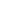 How do you understand yourself and realise that you can't live without him? Or realise even if you do live on to the next day, laugh with your friends and go out with them shopping, drinking, clubbing or dancing and even if you attend all your classes, everything you do is meaningless. That you realise you don't want to be happy if you can't share it with him. 

You don't want to be alone because you end up thinking where it went wrong and how to make things right, but you don't want to be with people because there's a limit in answering to 'Are you ok?' over and over by the same person and no you don't want to repeat everything to every single person who goes 'what happened?'. So what do you do? You go to a crowded place and shut yourself away. You sit next to your best friend and ask her to leave you alone. Because you know that no matter how depressed you are, you won't cry in front of people by staring into space. And you know there'll be interruptions... good ones that'll make you smile even for a second. Make you realise that you are not an empty shell. Then it'll all come back. Your eyes will get heavy, you face will lose that smile, and you think how nice it would have been to share this moment with him. 

At one point you will blame yourself. You dragged this amazing person into a shit hole with you. So you think with everything that's been happening, the best thing for him to for you to leave him alone. You think he made the right choice in wanting to be away from you. Then you think about yourself. No matter how he treated you, or made you feel the only thing that would make you happy is him. You think about letting that go. You consider the facts lying in front of you. Is he a replacement, is he just an anchor you are holding on to or is he just a summer fling? You really think about it, just to make sure what you feel is real. And guess what it is. He is not a replacement, not an anchor and not a fling of any kind. He is the real thing. 

No matter how much you tell yourself that he is better off without you, you know inside you that you are not better off without him. So you be selfish. You tell yourself, even if you don't go begging after him, you don't want to ruin your chances with him. You won't get over him just yet. Mostly because right now you can't and you know you won't do anything rash to speed up the process either. You would give him his space, because at least this time, he deserves that much. You'll wait. First you let him know you are waiting and then you wait. Either he comes back to you or he finds someone new. 

You friends tell you that you just got out of one bad relationship, and you don't need another. You don't need crap from a guy just yet. You know they're right too. This should be enough to convince you that this relationship is not meant to be. If you remind yourself the reasons he gave to why he can't be with you, then you think 'what the hell am I fighting for?', but you know deep inside this guy is it. He is the other half of your soul. This is the best you are going to find. The next best thing is only going to be a reminder of this guy. You don't know why or how. All you know is what you are feeling is real, and nothing could replace that. 

You have million things to tell him. To make him understand how you feel, to tell him how much you love and how without him you are lost without your true-north. It's not just the familiar feelings of not waking up next to him, not hugging him in your sleep, going home to him after work or being told you're love to death. It's the knowledge that is yet to come. That the person you love most in the world is not with you right now. That you can't tell him about the first day as a second year, can't panic about a missed deadline or can't laugh about the fact that you sleep in almost all your classes. The knowledge you can't lie in bed next to each other and talk about the daily screw-ups. 

What will kill you most is seeing him with someone new. That's when you should move on. To realise he settled for the better life. Life without you. 

Until then, you put everything you have to get him back. To tell him you love him, you need him and without him you are just incomplete. 